Write a sentence for each picture using:has or has and an adjective with a noun or plural noun Ex. The man has a new book.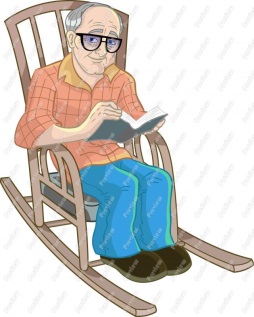 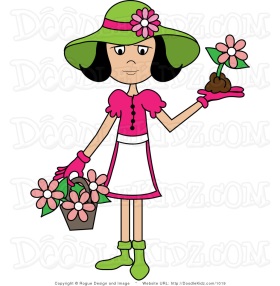 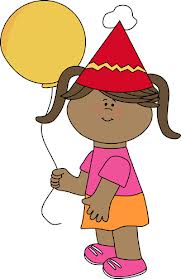 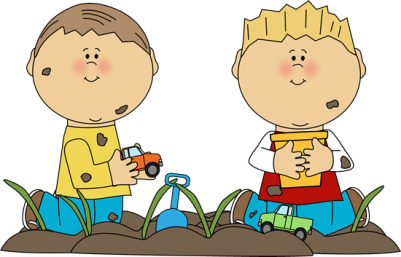 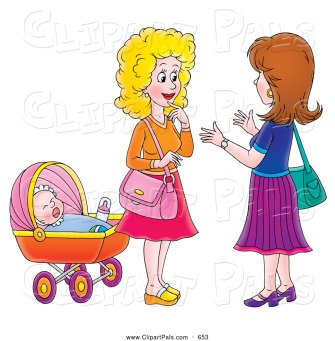 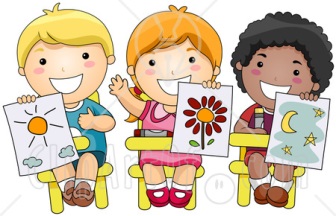 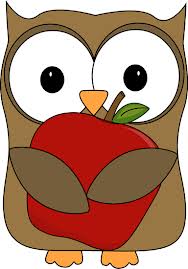 